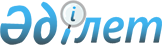 О внесении изменений в решение маслихата Аккайынского района Северо-Казахстанской области от 25 декабря 2020 года № 44-2 "Об утверждении бюджета Аккайынского района на 2021-2023 годы"Решение маслихата Аккайынского района Северо-Казахстанской области от 7 июля 2021 года № 4-1. Зарегистрировано в Министерстве юстиции Республики Казахстан 16 июля 2021 года № 23565
      Маслихат Аккайынского района Северо-Казахстанской области РЕШИЛ:
      1. Внести в решение маслихата Аккайынского района Северо-Казахстанской области "Об утверждении бюджета Аккайынского района на 2021-2023 годы" от 25 декабря 2020 года № 44-2 (зарегистрировано в Реестре государственной регистрации нормативных правовых актов под № 6861) следующие изменения:
      пункт 1 изложить в новой редакции:
      "1. Утвердить бюджет Аккайынского района на 2021 - 2023 годы согласно приложениям 1, 2 и 3 к настоящему решению соответственно, в том числе на 2021 год в следующих объемах:
      1) доходы – 5559551,3 тысяч тенге:
      налоговые поступления – 658226 тысяч тенге;
      неналоговые поступления – 11543 тысяч тенге;
      поступления от продажи основного капитала – 12000 тысяч тенге;
      поступления трансфертов – 4877782,3 тысяч тенге;
      2) затраты – 5721294,5 тысяч тенге;
      3) чистое бюджетное кредитование – 183741 тысяч тенге:
      бюджетные кредиты -203491 тысяч тенге;
      погашение бюджетных кредитов – 19750 тысяч тенге;
      4) сальдо по операциям с финансовыми активами - 0 тысяч тенге:
      приобретение финансовых активов - 0 тысяч тенге;
      поступления от продажи финансовых активов государства - 0 тысяч тенге;
      5) дефицит (профицит) бюджета - - 345484,2 тысяч тенге;
      6) финансирование дефицита (использование профицита) бюджета – 345484,2 тысяч тенге:
      поступление займов – 203491 тысяч тенге;
      погашение займов – 19750 тысяч тенге;
      используемые остатки бюджетных средств – 161743,2 тысяч тенге.";
      пункт 8 изложить в новой редакции:
      "8. Учесть целевые текущие трансферты из районного бюджета четвертому уровню бюджета в сумме 270627,4 тысяч тенге согласно приложению 5.";
      пункт 11 изложить в новой редакции:
      "11. Утвердить резерв местного исполнительного органа района на 2021 год в сумме 25937 тысяч тенге.";
      пункт 13 изложить в новой редакции:
      "13. Предусмотреть специалистам в области социального обеспечения, культуры, являющимся гражданскими служащими и работающим в сельских населенных пунктах, а также указанным специалистам, работающим в государственных организациях, финансируемых из местных бюджетов, повышенные на двадцать пять процентов оклады и тарифные ставки по сравнению со ставками специалистов, занимающихся этими видами деятельности в городских условиях.";
      приложения 1, 5, 6 к указанному решению изложить в новой редакции согласно приложениям 1, 2, 3 к настоящему решению.
      2. Настоящее решение вводится в действие с 1 января 2021 года. Бюджет Аккайынского района на 2021 год Целевые текущие трансферты Расходы бюджета района за счет свободных остатков бюджетных средств, сложившихся на начало финансового года и возврата неиспользованных (недоиспользованных) в 2020 году целевых трансфертов из областного и республиканского бюджета
					© 2012. РГП на ПХВ «Институт законодательства и правовой информации Республики Казахстан» Министерства юстиции Республики Казахстан
				
      Председатель IV сессии маслихата Аккайынского района Северо-Казахстанской области 

С. Муканов

      Секретарь маслихата Аккайынского района Северо-Казахстанской области 

Е. Жакенов
Приложение 1к решению маслихатаАккайынского районаСеверо-Казахстанской областиот 7 июля 2021 года № 4-1Приложение 1к решению маслихатаАккайынского районаСеверо-Казахстанской областиот 25 декабря 2020 года № 44-2
Категория
Класс
Подкласс
Подкласс
Наименование
Наименование
Наименование
Сумма, 

тысяч тенге
1) Доходы
1) Доходы
1) Доходы
5559551,3
1
Налоговые поступления
Налоговые поступления
Налоговые поступления
658226
03
Социальный налог
Социальный налог
Социальный налог
279844
1
1
Социальный налог
Социальный налог
Социальный налог
279844
04
Налоги на собственность
Налоги на собственность
Налоги на собственность
299537
1
1
Налоги на имущество
Налоги на имущество
Налоги на имущество
299537
05
Внутренние налоги на товары, работы и услуги
Внутренние налоги на товары, работы и услуги
Внутренние налоги на товары, работы и услуги
75172
2
2
Акцизы
Акцизы
Акцизы
3111
3
3
Поступления за использование природных и других ресурсов
Поступления за использование природных и других ресурсов
Поступления за использование природных и других ресурсов
63855
4
4
Сборы за ведение предпринимательской и профессиональной деятельности
Сборы за ведение предпринимательской и профессиональной деятельности
Сборы за ведение предпринимательской и профессиональной деятельности
8206
08
Обязательные платежи, взимаемые за совершение юридически значимых действий и (или) выдачу документов уполномоченными на то государственными органами или должностными лицами
Обязательные платежи, взимаемые за совершение юридически значимых действий и (или) выдачу документов уполномоченными на то государственными органами или должностными лицами
Обязательные платежи, взимаемые за совершение юридически значимых действий и (или) выдачу документов уполномоченными на то государственными органами или должностными лицами
3673
1
1
Государственная пошлина 
Государственная пошлина 
Государственная пошлина 
3673
2
Неналоговые поступления
Неналоговые поступления
Неналоговые поступления
11543
01
Доходы от государственной собственности
Доходы от государственной собственности
Доходы от государственной собственности
7702
5
5
Доходы от аренды имущества, находящегося в государственной собственности
Доходы от аренды имущества, находящегося в государственной собственности
Доходы от аренды имущества, находящегося в государственной собственности
7679
7
7
Вознаграждения по кредитам, выданным из государственного бюджета
Вознаграждения по кредитам, выданным из государственного бюджета
Вознаграждения по кредитам, выданным из государственного бюджета
23
06
Прочие неналоговые поступления
Прочие неналоговые поступления
Прочие неналоговые поступления
3841
1
1
Прочие неналоговые поступления
Прочие неналоговые поступления
Прочие неналоговые поступления
3841
3
Поступления от продажи основного капитала
Поступления от продажи основного капитала
Поступления от продажи основного капитала
12000
03
Продажа земли и нематериальных активов
Продажа земли и нематериальных активов
Продажа земли и нематериальных активов
12000
1
1
Продажа земли 
Продажа земли 
Продажа земли 
12000
4
Поступления трансфертов 
Поступления трансфертов 
Поступления трансфертов 
4877782,3
01
Трансферты из нижестоящих органов государственного управления
Трансферты из нижестоящих органов государственного управления
Трансферты из нижестоящих органов государственного управления
2,3
3
3
Трансферты из бюджетов городов районного значения, сел, поселков, сельских округов
Трансферты из бюджетов городов районного значения, сел, поселков, сельских округов
Трансферты из бюджетов городов районного значения, сел, поселков, сельских округов
2,3
02
Трансферты из вышестоящих органов государственного управления
Трансферты из вышестоящих органов государственного управления
Трансферты из вышестоящих органов государственного управления
4877780
2
2
Трансферты из областного бюджета
Трансферты из областного бюджета
Трансферты из областного бюджета
4877780
Функциональная группа
Функциональная подгруппа
Администратор бюджетных программ
Администратор бюджетных программ
Администратор бюджетных программ
Программа
Наименование
Сумма, 

тысяч тенге
2) Затраты
5721294,5
01
Государственные услуги общего характера
1240510,9
1
Представительные, исполнительные и другие органы, выполняющие общие функции государственного управления
199517
112
112
112
Аппарат маслихата района (города областного значения)
44965
001
Услуги по обеспечению деятельности маслихата района (города областного значения)
36258
003
Капитальные расходы государственного органа
8707
122
122
122
Аппарат акима района (города областного значения)
154552
001
Услуги по обеспечению деятельности акима района (города областного значения)
116668
003
Капитальные расходы государственного органа
37884
2
Финансовая деятельность
2083,4
459
459
459
Отдел экономики и финансов района (города областного значения)
2083,4
003
Проведение оценки имущества в целях налогообложения
998,4
010
Приватизация, управление коммунальным имуществом, постприватизационная деятельность и регулирование споров, связанных с этим
1085
5
Планирование и статистическая деятельность
1000
459
459
459
Отдел экономики и финансов района (города областного значения)
1000
061
Экспертиза и оценка документации по вопросам бюджетных инвестиций и государственно-частного партнерства, в том числе концессии
1000
9
Прочие государственные услуги общего характера
1037910,5
495
495
495
Отдел архитектуры, строительства, 

жилищно-коммунального хозяйства, пассажирского транспорта и автомобильных дорог района (города областного значения)
915686,6
001
Услуги по реализации государственной политики на местном уровне в области архитектуры, строительства, жилищно-коммунального хозяйства, пассажирского транспорта и автомобильных дорог 
28667
003
Капитальные расходы государственного органа
1329
113
Целевые текущие трансферты нижестоящим бюджетам
885690,6
459
459
459
Отдел экономики и финансов района (города областного значения)
122223,9
001
Услуги по реализации государственной политики в области формирования и развития экономической политики, государственного планирования, исполнения бюджета и управления коммунальной собственностью района (города областного значения)
30104,6
113
Целевые текущие трансферты нижестоящим бюджетам
90119,3
015
Капитальные расходы государственного органа
2000
02
Оборона
11059
1
Военные нужды
6769
122
122
122
Аппарат акима района (города областного значения)
6769
005
Мероприятия в рамках исполнения всеобщей воинской обязанности
6769
2
Организация работы по чрезвычайным ситуациям
4290
122
122
122
Аппарат акима района (города областного значения)
4290
006
Предупреждение и ликвидация чрезвычайных ситуаций масштаба района (города областного значения)
2450
007
Мероприятия по профилактике и тушению степных пожаров районного (городского) масштаба, а также пожаров в населенных пунктах, в которых не созданы органы государственной противопожарной службы
1840
06
Социальная помощь и социальное обеспечение
728237,6
1
Социальное обеспечение
107321
451
451
451
Отдел занятости и социальных программ района (города областного значения)
107321
005
Государственная адресная социальная помощь
107321
2
Социальная помощь
620916,6
451
451
451
Отдел занятости и социальных программ района (города областного значения)
620916,6
002
Программа занятости
263470,6
004
Оказание социальной помощи на приобретение топлива специалистам здравоохранения, образования, социального обеспечения, культуры, спорта и ветеринарии в сельской местности в соответствии с законодательством Республики Казахстан
6155
007
Социальная помощь отдельным категориям нуждающихся граждан по решениям местных представительных органов
28043
010
Материальное обеспечение детей-инвалидов, воспитывающихся и обучающихся на дому
946
014
Оказание социальной помощи нуждающимся гражданам на дому
195482
017
Обеспечение нуждающихся инвалидов протезно-ортопедическими, сурдотехническими и тифлотехническими средствами, специальными средствами передвижения, обязательными гигиеническими средствами, а также предоставление услуг санаторно-курортного лечения, специалиста жестового языка, индивидуальных помощников в соответствии с индивидуальной программой реабилитации инвалида
40192
023
Обеспечение деятельности центров занятости населения
56545
9
Прочие услуги в области социальной помощи и социального обеспечения
30083
451
451
451
Отдел занятости и социальных программ района (города областного значения)
30083
001
Услуги по реализации государственной политики на местном уровне в области обеспечения занятости и реализации социальных программ для населения
26612
011
Оплата услуг по зачислению, выплате и доставке пособий и других социальных выплат
3471
07
Жилищно-коммунальное хозяйство
802518
1
Жилищное хозяйство
361494
478
478
478
Отдел внутренней политики, культуры и развития языков района (города областного значения)
1616
024
Ремонт объектов городов и сельских населенных пунктов в рамках Государственной программы развития продуктивной занятости и массового предпринимательства на 2017 – 2021 годы "Еңбек"
1616
495
495
495
Отдел архитектуры, строительства,

 жилищно-коммунального хозяйства, пассажирского транспорта и автомобильных дорог района (города областного значения)
359878
008
Организация сохранения государственного жилищного фонда
38578
098
Приобретение жилья коммунального жилищного фонда
321300
2
Коммунальное хозяйство
441024
495
495
495
Отдел архитектуры, строительства,

 жилищно-коммунального хозяйства, пассажирского транспорта и автомобильных дорог района (города областного значения)
441024
016
Функционирование системы водоснабжения и водоотведения 
21356
058
Развитие системы водоснабжения и водоотведения в сельских населенных пунктах
419668
08
Культура, спорт, туризм и информационное пространство
277966,5
1
Деятельность в области культуры
46312
478
478
478
Отдел внутренней политики, культуры и развития языков района (города областного значения)
40312
009
Поддержка культурно-досуговой работы
40312
495
495
495
Отдел архитектуры, строительства, 

жилищно-коммунального хозяйства, пассажирского транспорта и автомобильных дорог района (города областного значения)
6000
036
Развитие объектов культуры
6000
2
Спорт
22529
465
465
465
Отдел физической культуры и спорта района (города областного значения)
22529
001
Услуги по реализации государственной политики на местном уровне в сфере физической культуры и спорта
10563
006
Проведение спортивных соревнований на районном (города областного значения) уровне
1050
007
Подготовка и участие членов сборных команд района (города областного значения) по различным видам спорта на областных спортивных соревнованиях
10916
3
Информационное пространство
87327
478
478
478
Отдел внутренней политики, культуры и развития языков района (города областного значения)
87327
005
Услуги по проведению государственной информационной политики 
14128
007
Функционирование районных (городских) библиотек
72250
008
Развитие государственного языка и других языков народа Казахстана
949
9
Прочие услуги по организации культуры, спорта, туризма и информационного пространства
121798,5
478
478
478
Отдел внутренней политики, культуры и развития языков района (города областного значения)
121798,5
001
Услуги по реализации государственной политики на местном уровне в области информации, укрепления государственности и формирования социального оптимизма граждан, развития языков и граждан
25392
004
Реализация мероприятий в сфере молодежной политики
6113
032
Капитальные расходы подведомственных государственных учреждений и организаций
4200
113
Целевые текущие трансферты нижестоящим бюджетам
86093,5
10
Сельское, водное, лесное, рыбное хозяйство, особо охраняемые природные территории, охрана окружающей среды и животного мира, земельные отношения
57073
1
Сельское хозяйство
28572
474
474
474
Отдел сельского хозяйства и ветеринарии района (города областного значения)
28572
001
Услуги по реализации государственной политики на местном уровне в сфере сельского хозяйства и ветеринарии
28572
6
Земельные отношения
14949
463
463
463
Отдел земельных отношений района (города областного значения)
14949
001
Услуги по реализации государственной политики в области регулирования земельных отношений на территории района (города областного значения)
14949
003
Земельно-хозяйственное устройство населенных пунктов
225
006
Землеустройство, проводимое при установлении границ районов, городов областного значения, районного значения, сельских округов, поселков, сел
547
9
Прочие услуги в области сельского, водного, лесного, рыбного хозяйства, охраны окружающей среды и земельных отношений
13552
459
459
459
Отдел экономики и финансов района (города областного значения)
13552
099
Реализация мер по оказанию социальной поддержки специалистов
13552
12
Транспорт и коммуникации
76907
1
Автомобильный транспорт
74207
495
495
495
Отдел архитектуры, строительства,

 жилищно-коммунального хозяйства, пассажирского транспорта и автомобильных дорог района (города областного значения)
74207
023
Обеспечение функционирования автомобильных дорог 
51527
045
Капитальный и средний ремонт автомобильных дорог районного значения и улиц населенных пунктов
22680
9
Прочие услуги в сфере транспорта и коммуникаций
2700
495
495
495
Отдел архитектуры, строительства,

 жилищно-коммунального хозяйства, пассажирского транспорта и автомобильных дорог района (города областного значения)
2700
039
Субсидирование пассажирских перевозок по социально значимым городским (сельским), пригородным и внутрирайонным сообщениям
2700
13
Прочие
46984,3
3
Поддержка предпринимательской деятельности и защита конкуренции
10135,3
469
469
469
Отдел предпринимательства района (города областного значения)
10135,3
001
Услуги по реализации государственной политики на местном уровне в области развития предпринимательства 
10135,3
9
Прочие
36849
459
459
459
Отдел экономики и финансов района (города областного значения)
27659
008
Разработка или корректировка, а также проведение необходимых экспертиз технико-экономических обоснований местных бюджетных инвестиционных проектов и конкурсных документаций проектов государственно-частного партнерства, концессионных проектов, консультативное сопровождение проектов государственно-частного партнерства и концессионных проектов
1722
012
Резерв местного исполнительного органа района (города областного значения) 
25937
478
478
478
Отдел внутренней политики, культуры и развития языков района (города областного значения)
9190
052
Реализация мероприятий по социальной и инженерной инфраструктуре в сельских населенных пунктах в рамках проекта "Ауыл-Ел бесігі"
9190
14
Обслуживание долга
958
1
Обслуживание долга
958
459
459
459
Отдел экономики и финансов района (города областного значения)
958
021
Обслуживание долга местных исполнительных органов по выплате вознаграждений и иных платежей по займам из областного бюджета
958
15
Трансферты
2479080,2
1
Трансферты
2479080,2
459
459
459
Отдел экономики и финансов района (города областного значения)
2479080,2
006
Возврат неиспользованных (недоиспользованных) целевых трансфертов
356,2
024
Целевые текущие трансферты из нижестоящего бюджета на компенсацию потерь вышестоящего бюджета в связи с изменением законодательства 
2227309
038
Субвенции
251415
3) Чистое бюджетное кредитование
183741
Бюджетные кредиты
203491
07
Жилищно-коммунальное хозяйство
40670
1
Жилищное хозяйство
40670
478
478
478
Отдел внутренней политики, культуры и развития языков района (города областного значения)
40670
024
Ремонт объектов городов и сельских населенных пунктов в рамках Государственной программы развития продуктивной занятости и массового предпринимательства на 2017 – 2021 годы "Еңбек"
40670
08
Культура, спорт, туризм и информационное пространство
92813
2
Спорт
92813
495
495
495
Отдел архитектуры, строительства, 

жилищно-коммунального хозяйства, пассажирского транспорта и автомобильных дорог района (города областного значения)
92813
021
Развитие объектов спорта
92813
10
Сельское, водное, лесное, рыбное хозяйство, особо охраняемые природные территории, охрана окружающей среды и животного мира, земельные отношения
70008
9
Прочие услуги в области сельского, водного, лесного, рыбного хозяйства, охраны окружающей среды и земельных отношений
70008
459
459
Отдел экономики и финансов района (города областного значения)
70008
018
Бюджетные кредиты для реализации мер социальной поддержки специалистов
70008
Категория
Класс
Класс
Класс
Подкласс
Наименование
Сумма, 

тысяч тенге
5
Погашение бюджетных кредитов
19750
01
01
01
Погашение бюджетных кредитов
19750
1
Погашение бюджетных кредитов, выданных их государственного бюджета
19750
4) Сальдо по операциям с финансовыми активами
0
Приобретение финансовых активов
0
6
Поступления от продажи финансовых активов государства
0
01
01
01
Поступления от продажи финансовых активов государства
0
1
Поступления от продажи финансовых активов внутри страны
0
5) Дефицит (профицит) бюджета
-345484,2
6) Финансирование дефицита (использование профицита) бюджета
345484,2
7
Поступления займов
203491
01
01
01
Внутренние государственные займы
203491
2
Договоры займа
203491
Функциональная группа
Функциональная подгруппа
Администратор бюджетных программ
Администратор бюджетных программ
Программа
Наименование
Сумма, 

тысяч тенге
16
Погашение займов
19750
1
Погашение займов
19750
459
459
Отдел экономики и финансов района (города областного значения)
19750
005
Погашение долга местного исполнительного органа перед вышестоящим бюджетом
19750
Категория
Класс
Класс
Класс
Подкласс
Наименование
Сумма, тысяч тенге
8
Используемые остатки бюджетных средств
161743,2
01
01
01
Остатки бюджетных средств
161743,2
1
Свободные остатки бюджетных средств
161743,2Приложение 2к решению маслихатаАккайынского районаСеверо-Казахстанской областиот 7 июля 2021 года № 4-1Приложение 5к решению маслихатаАккайынского районаСеверо-Казахстанской областиот 25 декабря 2020 года № 44-2
№ п/п
наименование 
сумма, тысяч тенге
сумма, тысяч тенге
сумма, тысяч тенге
№ п/п
наименование 
2021 год
2021 год
2021 год
1
Аралагашский сельский округ
5875
5875
5875
2
Астраханский сельский округ
7365,6
7365,6
7365,6
3
Власовский сельский округ
1694,4
1694,4
1694,4
4
Григорьевский сельский округ
102479,4
102479,4
102479,4
5
Ивановский сельский округ
12177,3
12177,3
12177,3
6
Киялинский сельский округ 
47324,4
47324,4
47324,4
7
Лесной сельский округ
3066,8
3066,8
3066,8
8
Полтавский сельский округ
1259,2
1259,2
1259,2
9
Смирновский сельский округ 
27761
27761
27761
10
Токушинский сельский округ 
37960
37960
37960
11
Черкасский сельский округ
22320,3
22320,3
22320,3
12
Сельский округ Шагалалы
1344
1344
1344
Итого
270627,4
270627,4
270627,4Приложение 3к решению маслихатаАккайынского районаСеверо-Казахстанской областиот 7 июля 2021 года № 4-1Приложение 6к решению маслихатаАккайынского районаСеверо-Казахстанской областиот 25 декабря 2020 года № 44-2
Категория
Класс
Подкласс
Наименование
Наименование
Сумма, 

тысяч тенге
8
Используемые остатки бюджетных средств
Используемые остатки бюджетных средств
161743,2
01
Остатки бюджетных средств
Остатки бюджетных средств
161743,2
1
Свободные остатки бюджетных средств
Свободные остатки бюджетных средств
161743,2
Итого
Итого
161743,2
Затраты
Затраты
Затраты
Затраты
Затраты
Затраты
Функциональная группа
Функциональная подгруппа
Администратор бюджетных программ
Программа
Наименование
Сумма, 

тысяч тенге
Затраты
161743,2
01
Государственные услуги общего характера
142810
1
Представительные, исполнительные и другие органы, выполняющие общие функции государственного управления
43737
112
Аппарат маслихата района (города областного значения)
8613
003
Капитальные расходы государственного органа
8613
122
Аппарат акима района (города областного значения)
35124
003
Капитальные расходы государственного органа
35124
9
Прочие государственные услуги общего характера
99073
459
Отдел экономики и финансов района (города областного значения)
5544
113
Целевые текущие трансферты нижестоящим бюджетам
5544
495
Отдел архитектуры, строительства, 

жилищно-коммунального хозяйства, пассажирского транспорта и автомобильных дорог района (города областного значения)
93529
113
Целевые текущие трансферты нижестоящим бюджетам
93529
07
Жилищно-коммунальное хозяйство
10706
1
Жилищное хозяйство
10706
495
Отдел архитектуры, строительства, жилищно-коммунального хозяйства, пассажирского транспорта и автомобильных дорог района (города областного значения)
10706
008
Организация сохранения государственного жилищного фонда
10706
08
Культура, спорт, туризм и информационное пространство
7871
1
Прочие услуги по организации культуры, спорта, туризма и информационного пространства
6000
495
Отдел архитектуры, строительства, 

жилищно-коммунального хозяйства, пассажирского транспорта и автомобильных дорог района (города областного значения)
6000
03
Развитие объектов культуры
6000
9
Прочие услуги по организации культуры, спорта, туризма и информационного пространства
1871
478
Отдел внутренней политики, культуры и развития языков района (города областного значения)
1871
032
Капитальные расходы подведомственных государственных учреждений и организаций
1871
15
Трансферты
356,2
1
Трансферты
356,2
459
Отдел экономики и финансов района (города областного значения)
356,2
006
Возврат неиспользованных (недоиспользованных) целевых трансфертов
356,2